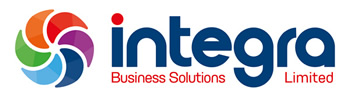 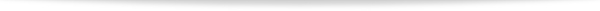 Dear MemberMembership UpdateI am writing to announce that your monthly membership fees invoiced between Oct and December will be discounted by 50% to further support your business during the last quarter of 2021. This will automatically be applied and you don’t need to take any further action.Whilst it remains an incredibly challenging time within the industry, I feel confident that as we enter the latter months of 2021, there will be positive signs of recovery.In relation to Integra, all staff will be returning on a full time basis from 1st October and will all be available to continue to support you. Please click here for an up to date telephone list to keep close at hand. We would encourage you to use direct dials where possible or the department group numbers ie 01633 653030 for Purchasing, 01633 653060 for Marketing, 01633 653050 for IT etc to ensure we can support you as quickly and as efficiently as possible.Please also remember that our website is kept up to date with regular information from suppliers, distributors and Integra so please ensure you have your log in details and are opted in to push notifications and receiving our weekly update.I want to take this opportunity to thank you once again for your support and to reassure you that we are here to help you in any way we can.If, however, you do experience any difficulties please do bring them to my attention. We aim to develop and improve the support we are providing and your feedback is invaluable in helping us to do this.I hope you and your families have had a good summer and please do not hesitate to contact us if there is anything we can do to help.Kind regards,Aidan McDonough
Chief ExecutiveEmail: info@integra-business.co.uk
Or go online: www.integra-business.co.ukMerlin House, No 1 Langstone Business Park, Newport, South Wales, NP18 2HJ